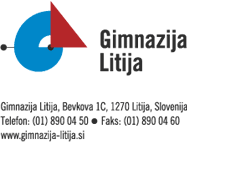 OBVEZNE IZBIRNE VSEBINE2019/20Litija, avgust 2019							           	Mitja StrmecObvezne izbirne vsebine so sestavni del gimnazijskega programa.Dijaki morajo opraviti naslednje število ur:Obvezne izbirne vsebine se delijo na:vsebine, obvezne za vse;vsebine, obvezne za splošno gimnazijo;vsebine po dijakovi prosti izbiri.1. VSEBINE, OBVEZNE ZA VSE1.1 DRŽAVLJANSKA KULTURA1.2 KNJIŽNIČNO INFORMACIJSKO ZNANJE1.3 KULTURNO-UMETNIŠKE VSEBINE1.4 ŠPORTNI DNEVI1.5 VZGOJA ZA MIR, DRUŽINO IN NENASILJE1.6 ZDRAVSTVENA VZGOJA2. VSEBINE, OBVEZNE ZA SPLOŠNO GIMNAZIJO2.1 KULTURNO-UMETNIŠKE VSEBINE Z LIKOVNEGA PODROČJA2.2 KULTURNO-UMETNIŠKE VSEBINE Z GLASBENEGA PODROČJA3. VSEBINE PO DIJAKOVI PROSTI IZBIRI3.1 TEKMOVANJA3.2 STROKOVNE EKSKURZIJE3.3 TABORI3.4 RAZISKOVALNO DELO 3.5 PROSTOVOLJNO SOCIALNO DELO3.6 PRVA POMOČ IN TEČAJ CESTNO PROMETNIH PREDPISOV3.7 UČENJE ZA UČENJE3.8 SODELOVANJE NA INFORMATIVNEM DNEVU IN DELAVNICAH OB DNEVU ODPRTIH VRAT3.9 SODELOVANJE IN UDELEŽBA NA ŠOLSKIH PRIREDITVAH3.10 SODELOVANJE NA ŠPORTNIH TEKMOVANJIH3.11 PLESNE VAJE ZA MATURANTE3.12 SODELOVANJE V PROJEKTIH ŠOLE3.13 ABONMAJI3.14 INTERESNE DEJAVNOSTI (krožki)3.16 IZVENŠOLSKE DEJAVNOSTIV nadaljevanju so vsebine bolj podrobno predstavljene.VSEBINE, OBVEZNE ZA VSEVSEBINE, OBVEZNE ZA SPLOŠNO GIMNAZIJOVSEBINE PO DIJAKOVI PROSTI IZBIRI3.1 TEKMOVANJA3.2 STROKOVNE EKSKURZIJE 3.3 TABORI3.4   RAZISKOVALNO DELO     3.5   PROSTOVOLJNO SOCIALNO DELO3.6   PRVA POMOČ IN TEČAJ CESTNO PROMETNIH PREDPISOV3.7   UČENJE ZA UČENJE  3.8   SODELOVANJE NA INFORMATIVNEM DNEVU IN DELAVNICAH OB           DNEVU ODPRTIH VRAT3.9   SODELOVANJE IN UDELEŽBA NA ŠOLSKIH PRIREDITVAH3.10   SODELOVANJE NA ŠPORTNIH TEKMOVANJIH IN DRUGE ŠPORTNE VSEBINE3.11   PLESNE VAJE ZA MATURANTE3.12   SODELOVANJE V PROJEKTIH ŠOLE3.13 ABONMAJI3.14   INTERESNE DEJAVNOSTI (krožki)3.15 IZVENŠOLSKE DEJAVNOSTILetnikŠtevilo ur OIV1.902.903.904.30VsebinaŠt. urLetnikMentor/izvajalciDRŽAVLJANSKA KULTURATemeljni pojmi s področja pravnega, političnega in ekonomskega sistema Republike Slovenije.Slovenija in EU.Obisk parlamenta v Ljubljani1551.2.3.2.Jernej Podgornik,Mladinski center LitijaMateja GolouhKNJIŽNIČNO INFORMACIJSKO ZNANJEProjekt Rastem s knjigo.Obisk knjižnice.Obisk avtorja.Spoznavanje možnosti za samostojno učenje.15Maja DenišaKULTURNO- UMETNIŠKE VSEBINESrečanje z umetniki.Obisk prireditev in ostalih predstav.Vodeni ogledi galerij.Literarni in umetniški večeri.Bralna značka.Obisk muzeja v Litiji153Vsi letniki1 Maria Primožič, Anita Medvešek,aktiv slovenščine,vodja prireditveMateja GolouhŠPORTNI DNEVIletnik1.ŠD.:plavalni športni dan,2.ŠD: orientacija 3.ŠD: izbirni športi3x8 urAktiv športne vzgojeŠPORTNI DNEVI2. letnik1.ŠD.:orientacija,2.ŠD: zimski- izbirni športi3.ŠD: izbirni športi-aktivnosti v naravi3x8 urAktiv športne vzgojeŠPORTNI DNEVI3. letnik1.ŠD.:pohod,2.ŠD: zimski izbirni športi 3.ŠD: izbirni športi-aktivnosti v naravi   3x8 urAktiv športne vzgojeŠPORTNI DNEVI4. letnik1.ŠD.: izbirni športi8 urAktiv športne vzgojeVZGOJA ZA MIR, DRUŽINO IN NENASILJESodelovanje zOŠ  Litija, podružnico sprilagojenimprogramom.Sodelovanje z domom Tisje15Vsi letnikiNatalija ZverAna ČrneZDRAVSTVENA VZGOJAZdravniški pregled8+11., 3.Mitja StrmecZD LitijaZD LitijaSpolnostPsihično zdravje mladostnikaPredavanje o prehrani in sladkorni bolezniProjekt Virus – spolnostVarnost na internetu - Arnes2221.3.2.Jasmina Rome, ZD Litija in Društvo diabetikov LitijaMitja StrmecVsebinaŠtevilo urLetnikMentorKULTURNO-UMETNIŠKE VSEBINE Z LIKOVNEGA PODROČJAVodeni ogled galerije.181. Maria PrimožičKULTURNO-UMETNIŠKE VSEBINE Z GLASBENEGA PODROČJAObisk koncerta (glasbena matineja).181. Anita MedvešekVsebinaŠtevilo urLetnikMentorŠolska, regijska in državna tekmovanja.Najmanj 3/tekmovanjeTekmovanje za Cankarjevo priznanjeVsi letnikiAktiv slovenščineMatematikaVsi letnikiAktiv matematikeRazvedrilna matematikaVsi letnikiAktiv matematikeLogikaVsi letnikiAktiv matematikeAngleščina3.Ana Črne, Irena PrašnikarNemščina2.3.Diana Redl Kolar, Špela Novljan PotočnikZgodovinaVsi letnikiMateja GolouhKemijaVsi letnikiJasmina RomeFizikaVsi letnikiAndrej PetekBiologijaVsi letnikiIztok ČerneNaravoslovjeVsi letnikiAktiv naravoslovjaInformatika (Bober)Vsi letnikiPandur DarkoEkokvizVsi letnikiIztok ČerneZnanje o sladkorni bolezniVsi letnikiJasmina RomeVsebinaŠtevilo urLetnikMentorKrasSpoznavanje izbranih regij in krajev.101.Mateja GolouhTržaškaSpoznavanje izbranih regij in krajev.102.Mateja GolouhCelje Spoznavanje izbranih regij in krajev.83.Mateja GolouhEkskurzija v Škofjo LokoSpoznavanje izbranih regij in krajev.83.Aktiv slovenščineEkskurzija v MünchenSpoznavanje izbranih regij in krajev.301.Mitja Strmec v sodelovanju z izbranim organizatorjemEkskurzija v FirenceSpoznavanje izbranih regij in krajev.302.Mitja Strmec v sodelovanju z izbranim organizatorjemEkskurzija na DunajSpoznavanje izbranih regij in krajev.303.Mitja Strmec v sodelovanju z izbranim organizatorjemEkskurzija v BudimpeštoSpoznavanje izbranih regij in krajev.304.Mitja Strmec v sodelovanju z izbranim organizatorjemIzbirna ekskurzija v RimSpoznavanje izbranih regij in krajev.40Vsi letnikiUrška S. Pišek,Strokovne ekskurzije:enodnevnedvo/več dnevneSpoznavanje izbranih regij in krajev.10najmanj 30Vsi letnikiProfesorji posameznih predmetnih področijVsebinaŠtevilo urLetnikMentorSmučarski tabor Flachau 2020Učenje smučanja.40Vsi letnikiMitja Strmec,Janez MedvedTabor  2020Delavnice z različno vsebino na skupno temo, medpredmetno povezovanje, projektno delo.40Vsi letnikiJasmina RomePevski taborPetje in pevsko druženje.40Vsi letnikiBlaž RojkoVsebinaŠtevilo urLetnikMentorRaziskovalne nalogeRazlična predmetna področja.30 ali večVsi letnikiJasmina Rome in mentorji raziskovalnih nalogVsebinaŠtevilo urLetnikMentorProstovoljno deloPomoč v Domu  starejših občanov Tisje.Pomoč na OŠ Litija, Podružnica s prilagojenim programom.15 ali večVsi letnikiAna Črne,Natalija ZverDobrodelne akcijePomoč pri dobrodelnih akcijah.5 ali večVsi letnikiNatalija ZverProstovoljstvo na področju športaSodelovanje z ZMKŠ, Litijski tek, sodelovanje pri organizaciji športnih prireditev10 ali večVsi letnikiMitja StrmecVsebinaŠtevilo urLetnikMentorPrva pomočTečaj prve pomoči.10Vsi letnikiMitja Strmec in RK LitijaCPPTečaj CPP.24Vsi letnikiMitja Strmec in izbrani ponudnikPredavanje o varnosti v prometu3Vsi letnikiPolicijska postaja LitijaVsebinaŠtevilo urLetnikMentorUčenje za učenjeUčni stili in pogoji za učenje.Strategije učenja in reševanje posameznih problemov pri določenih predmetih.251.Tanja Boltin,Urška Pišek SimnovčičNatalija ZverPandur DarkoMaja Deniša,Špelca Novljan Potočnik,Mateja Golouh, Jasmina RomeAndrej PetekIztok ČerneIrena PrašnikarVsebinaŠtevilo urLetnikMentorInformativni danPomoč pri usmerjanju učencev.Sodelovanje pri predstavitvah.81.2.Tanja Boltin in posamezni profesorji dejavnostiVsebinaŠtevilo urLetnikMentorSodelovanje na prireditvah šoleAktivno sodelovanje na prireditvi.15Vsi letnikiVodja prireditveUdeležba na prireditvi šoleUdeležba na prireditvi.3/prireditevVsi letnikiRazrednikiVsebinaŠtevilo urLetnikMentorŠolska liga v nogometuAktivna udeležba na nogometnih tekmah.5–10Vsi letnikiMitja StrmecŠolska liga v odbojkiD in FAktivna udeležba na odbojkarskih tekmah.5–10Vsi letniki(D)Janez Medved (F)Članstvo v šolski športni ekipiNogomet dijakiOdbojka dijakinjeOdbojka dijakiRokomet dijakinjeTekaške prireditveAktivna udeležba na tekmah (nogomet, rokomet, odbojka, košarka, …).Število ur je odvisno od uvrstitve ekipe (najmanj 10 ur na športno panogo)Vsi letnikiMitja Strmec,Janez Medved,Predavanje za dijake s statusom športnikaPredavanje strokovnjaka o določenih športnih temah.3Vsi letnikiMitja StrmecVsebinaŠtevilo urLetnikMentorPlesne vaje za maturanteUčenje plesa.Priprava na maturantski ples.204.Tanja BoltinVsebinaŠtevilo urLetnikMentorZdrava šolaSodelovanje v projektih Zdrave šole.10 ali večVsi letnikiJasmina RomeEkošolaSodelovanje v projektih Ekošole.Ekokviz10 ali večVsi letnikiIztok ČerneDrugi projektiSodelovanje v drugih razpisanih projektih.10 ali večVsi letnikiVodje projektovVsebinaŠtevilo urLetnikMentorGledališki abonmaUdeležba na gledališki predstavi.5/predstavo10Vsi letnikiMaja DenišaVsebinaŠtevilo urLetnikMentorPevski zborPevske vaje in nastopi.30 in večVsi letnikiBlaž RojkoDebataVeščine debatiranja in udeležba na debatnem turnirju.30 in večVsi letnikiJernej PodgornikBralna značkaSpodbujanje branja in bralni večeri.10/prebrano knjigoVsi letnikiTatjana LogajSlovenščinaPriprava na tekmovanje40 (20 za vsako stopnjo)Vsi letnikiTatjana LogajAngleščinaPriprava na tekmovanje5 in več3.Aktiv angleščineNemščinaPriprava na tekmovanje5 in več2.3.Aktiv nemščineFizikalni krožekPriprava na tekmovanje25Vsi letnikiPetek AndrejKemijski krožekPriprava na tekmovanje5 in večVsi letnikiJasmina RomeBiološki krožekPriprava na tekmovanje5 in večVsi letnikiIztok ČerneLogikaPriprava na tekmovanje5 in večVsi letnikiAktiv matematikeMatematikaPriprava na tekmovanje5 in večVsi letnikiAktiv matematikeZgodovinaPriprava na tekmovanje5 in večVsi letnikiMateja GolouhŠolska športna tekmovanja:nogomet (fantje), rokomet (dekleta), odbojka (dekleta in fantje), tekPriprava na tekmovanje8 in več Vsi letnikiAktiv ŠVZŠtevilo urLetnikOpombaGlasbena šolaDo 15 Vsi letnikiDijak prinese potrdilo glasbene šole.Usposabljanje za pridobitev statusa prostovoljnega operativnega gasilcaDo 15 Vsi letnikiDijak prinese potrdilo Gasilske zveze Slovenije.